          Родительский патруль « Внимательный пешеход»      15 сентября, утром возле детского сада «Алёнка» проходила акция  «Родительский патруль» в числе администрации и родителей  воспитанников. Цель акции - соблюдение  родителями правил дорожного движения: используют ли при перевозке детское удерживающее устройство, пропускают ли ребят на нерегулируемых перекрестках  и как переходят дорогу — убеждаются ли, что транспортные средства остановились и путь открыт.     «Родительский патруль» выявил, что большинство родителей строго следуют    правилам дорожного движения, в ходе акции родителям были розданы памятки «Ребенок  будет выполнять правила дорожного движения только так, как поступаете вы!»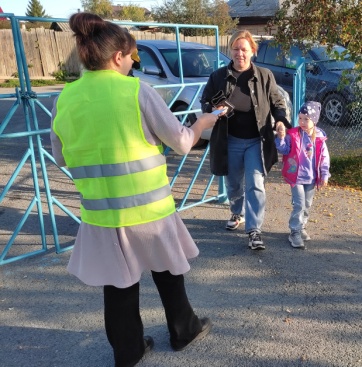 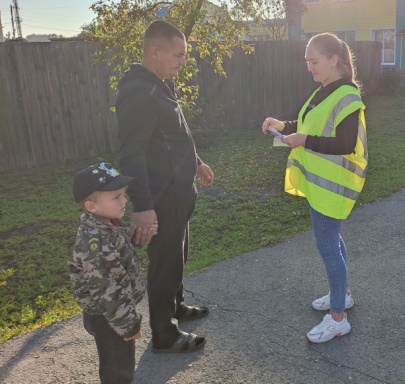 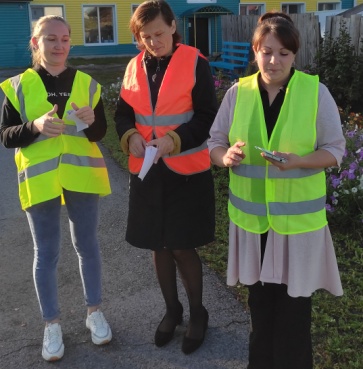 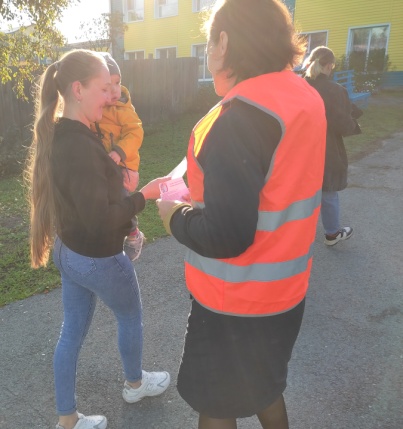 